Cross OverDepartment of B.Voc Journalism and Mass Communication along with Department of B.A. English (Triple Main) of St. Albert’s College  (Autonomous), Ernakulam, conducted a five day bridge course programme for their first year students from 16th November 2020 to 21st November 2020 via Google Meet. The course commenced at 2:00 PM and extended upto 6:00PM for all the five days. It was organised in order to familiarize the students with their syllabus and to create an overall idea about the course that they have opted. The five day along interactive sessions allowed the students and the teachers to create a rapport among them, which in turn will enhance their academic life in the long run. 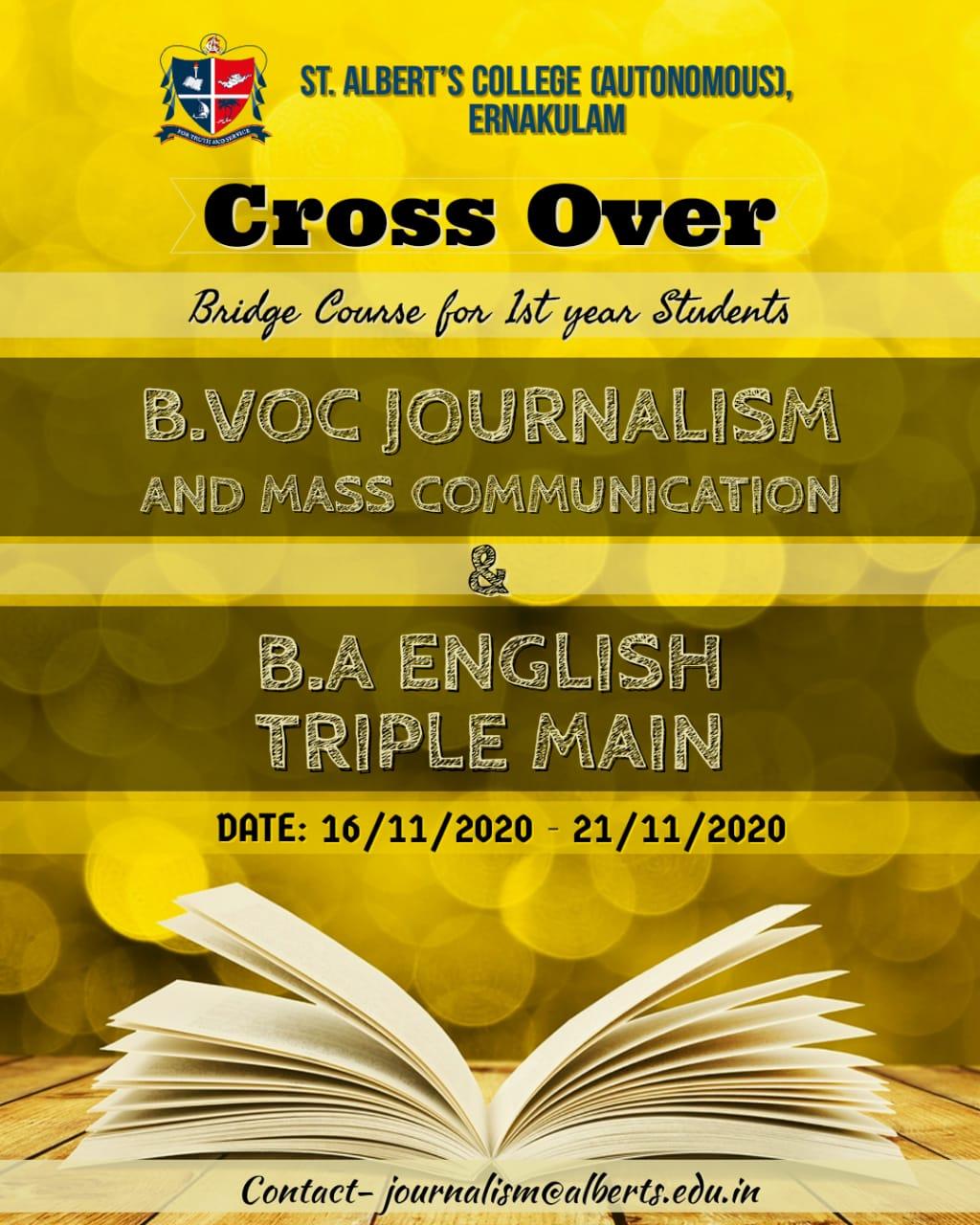 